      The Eighth International Student Photo Contest "Garyacha Kryga"                              May 29 - June 3, 2017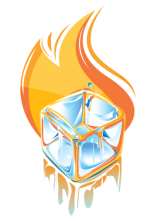     APPLICATION FORMTitle of photo / series of photos:Nomination of the Contest (put a tick): "World around you" ___________________	                                               "Creative activity"     ___________________	                                               "Fashion-photo"         ___________________	                                                    "Free theme"              ___________________Description of the shooting conditions (idea, interesting features and the difficulties of the process of shooting, features of the object's behavior):Surname, name of participant:    Country:	Educational institution (note a full name):Address of the educational institution:   Contacts of participant (telephone, e-mail):Date of filling the application form: "____"__________ 2017  The application form is filled separately for each photo work. Organizing Committee of the Contest "Garyacha Kryga": Kyiv National University of Technologies and Design, the Department of Design.Address: Nemirovich-Danchenko Street, 2, educational building № 1, room 1-0383, Kyiv, Ukraine, 01011. Tel.: +38 (044) 256 84 79.Web-site: http://knutd.com.ua/ http://ru.knutd.com.ua/hot-news/10274/ http://ru.knutd.com.ua/ E-mail: kd@knutd.com.ua, garyachakryga@ukr.netAdministrators of the Contest: Iryna Zhylenko – (+38) 067 389 63 73; Stanislav Potanin – (+38) 067 509 43 93. 